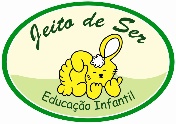 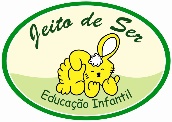 Refeições2ª FEIRA3ª FEIRA4ª FEIRA5ª FEIRA6ª FEIRASÁBADODOMINGOCafé da ManhãFrutaIogurte de FrutaTorradas com Geleia Sem AçúcarFrutaSuco de LaranjaCrepioca com Queijo BrancoFrutaVitamina de Banana e CacauBiscoitos de Gergelim Iogurte de FrutaAipim Cozido ou Batata Doce CozidaFrutaSuco de FrutaPão de QueijoFrutaLeitePão Francês com RequeijãoFrutaSmoothie de BananaCupcake de Aveia e Passas Lanche FrutaFrutaFrutaFrutaFrutaFrutaFrutaAlmoçoSalada de Cenoura e BrócolisBifes de PanelaPalitos Assados de PolentaArrozFeijãoSalada de Couve-flor, Alface e Tomate CerejaOmelete de QueijoTorta de AbobrinhaArrozFeijãoSalada de Beterraba, Palmito e VagemBifinhos de FrangoMacarrão com Molho Branco e CogumelosArrozFeijão Salada de Alface Roxa, Chuchu e MilhoRocambole de Carne MoídaAbóbora RefogadaArrozFeijãoSalada de Legumes com BrócolisMoqueca de PeixePirãoArroz FeijãoSalada de Tomate, Ervilha e BaroaLombo de Porco AssadoFarofa ColoridaArrozFeijãoSalada de Alface e PepinoFrango XadrezPurê de BatatasArrozFeijãoLancheda TardeFrutaVitamina de Morango OrgânicoRosquinhas IntegraisFrutaIogurte de FrutaBolo de MaçãFrutaSuco de FrutaMini Pão de Batata com Patê de FrangoFrutas Picadas com Granola e MelBiscoitos de PolvilhoFrutaIogurte de FrutaMilho CozidoFrutaSuco de FrutaSanduíche de Ricota com CenouraFrutaSuco de FrutaBruschettaJantarPicadinho de Carne com Legumes e Grão de BicoArrozSopa de Capeletti com Frango e CenouraJardineira de Legumes com ErvilhaPolenta com Carne MoídaSalada de Frango, Ovos de Codorna, Alface, Tomate Cereja, Milho, e Macarrão IntegralOmelete de EspinafreTorta de LegumesSopa de Macarrão Fazendinha com Músculo, Legumes e Couve Batata Assada Recheada com FrangoBrócolis Refogado com Cenouras Baby